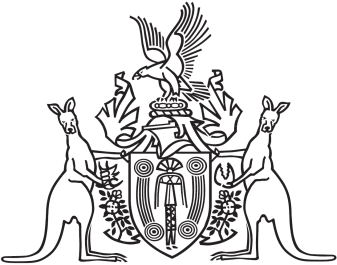 Northern Territory of AustraliaGovernment GazetteISSN-0157-833XNo. S112	7 November 2016Return to Work ActWorkers Rehabilitation and Compensation Advisory CouncilMembers - Expressions of InterestThe Attorney-General and Minister for Justice invites nominations from persons within the Northern Territory who:have a wide range of experience across major industry sectors are representatives of organisations representing employees or employershave expertise in the rehabilitation of injured workers or the insurance industryThe Workers’ Rehabilitation and Compensation Advisory Council comprises of the person constituting the Work Health Authority and no more than ten members appointed by the Minister.The function of the Council is to:keep the operation of the Return to Work Act under review make recommendations to the Minister on possible improvements to the administration of the Act, or the statutory scheme for the rehabilitation and compensation of injured workers in the Territorycarry out investigations, at the request of the Minister, into questions about the rehabilitation and compensation of injured workers and to report to the Minister on the results of the investigationperform any other advisory functions relating to workers’ rehabilitation and compensation as the Minister directsThe term of office is not to exceed two years, as determined by the Minister and sitting fees are available to eligible members.Forward your written application, addressing your suitability for appointment to the Workers Rehabilitation and Compensation Advisory Council to:The Attorney-General and Minister for JusticeC/o: The Department of Attorney-General’s and JusticeSecretariatGPO Box 1722Darwin NT 0801or by email to AGD.Secretariat@nt.gov.auApplications close on 23 December 2016.